BELGIUMNAME OF THE GAME:Tock game HOW MANY PLAYERS:2 to 4 players AGE OF PLAYERS:10-99WHERE IT IS PLAYED:(indoor game) EQUIPMENT NEEDED:The board game, a pack of cards, a serie of 4 pawns for each playerRULES OF THE GAME/INSTRUCTIONSRULES OF THE GAME/INSTRUCTIONSThe aim of the game is to be the first to get the 4 pawns in a house color.
At the beginning of the game, all the pieces are off the board.1. Distribution of the cards
Five cards are dealt to each player, the rest is the pick.When it is his turn, each player must play a card to move his pawn.2. Moving pawns
To place a piece on the board, you have to play a king, an ace or a lady. This piece begins the journey on  square  n°1. If you don’t have any of these cards, you must play a card to draw another.Pawns are moved according to the value of the cards  with some exceptions :
- An ace allows you to move one square forward;
- A king allows you to move to 13 squares forward and you can eat all the pawns on your way;
- A lady allows you to move 12 squares forward;
- A Valet allows you to exchange any piece with one of an adversair;
- A 7 can be decomposed, that is to say that you can move forward several pawns  at the same time (3 +2 +1 +1);
- A 4 makes you back 4 squares.When a player has collected all  his 4 pawns in his house, the game is over and he wins.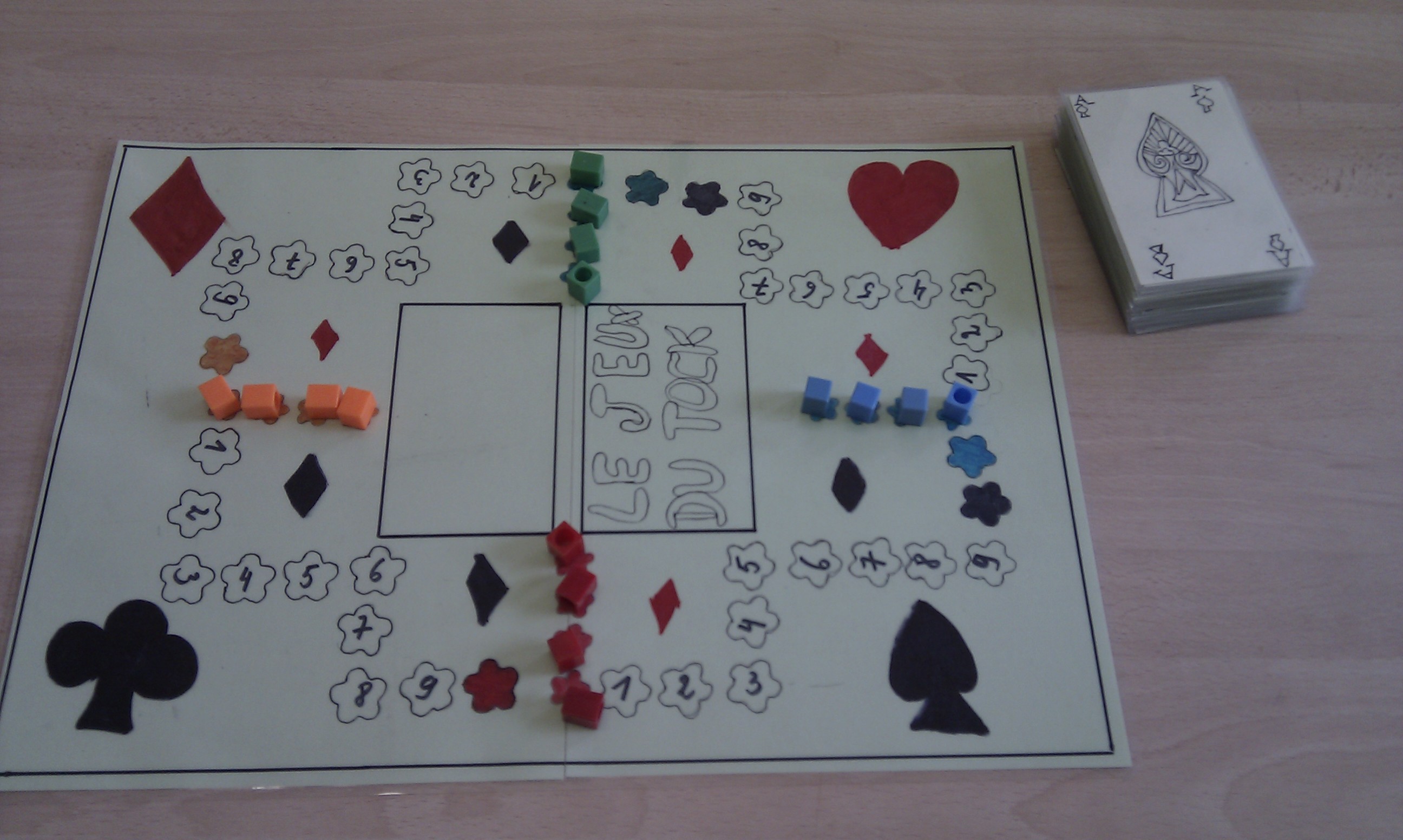 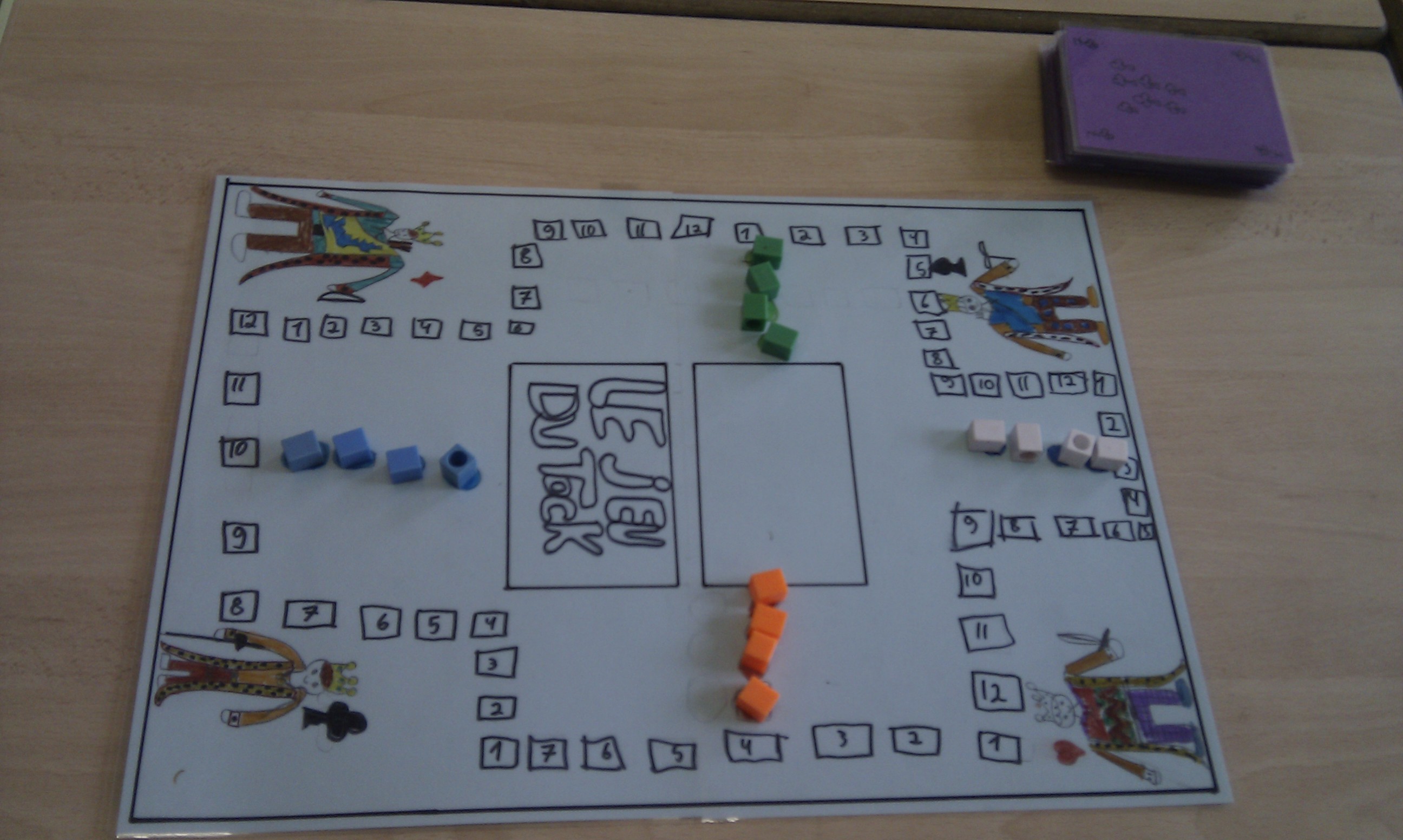 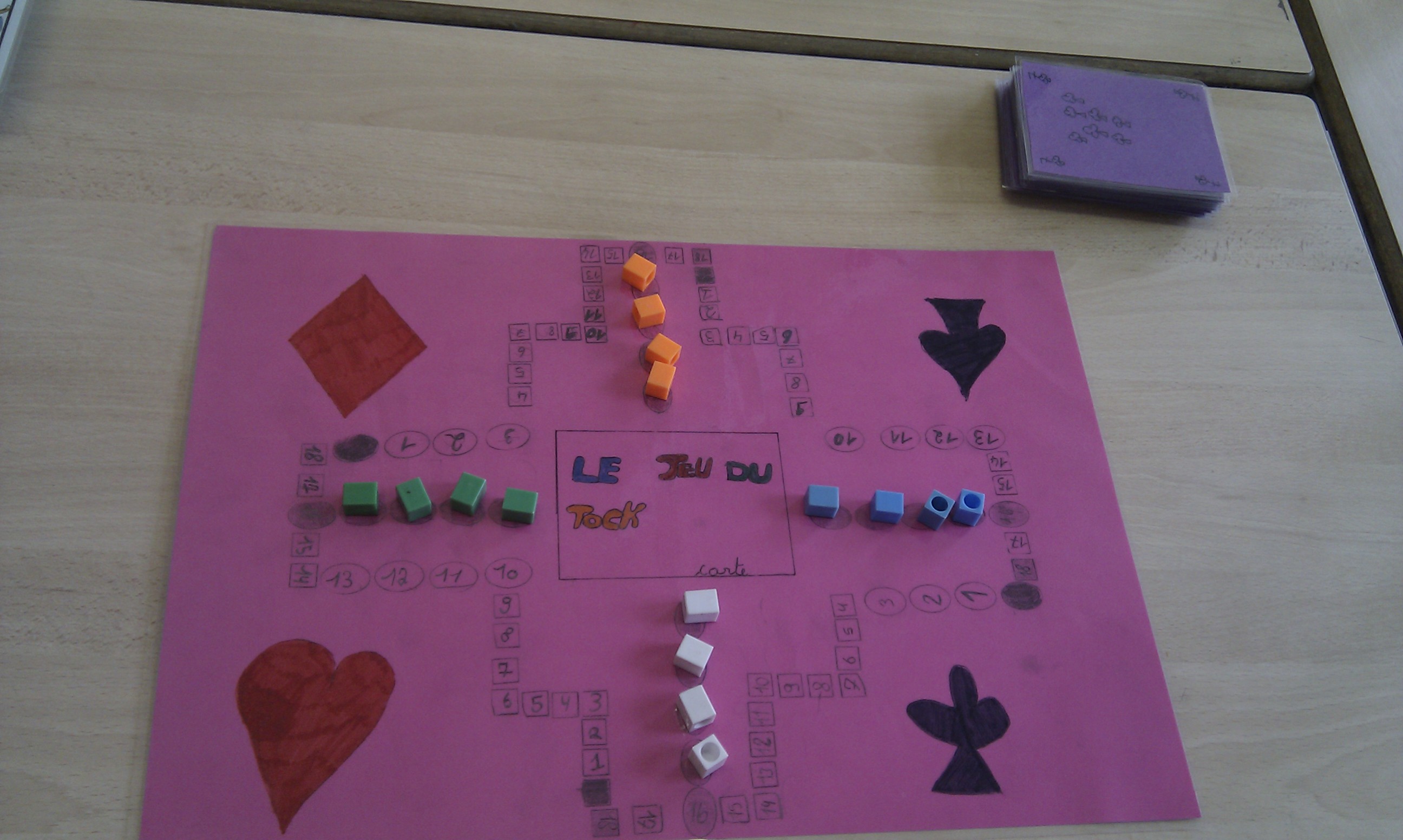 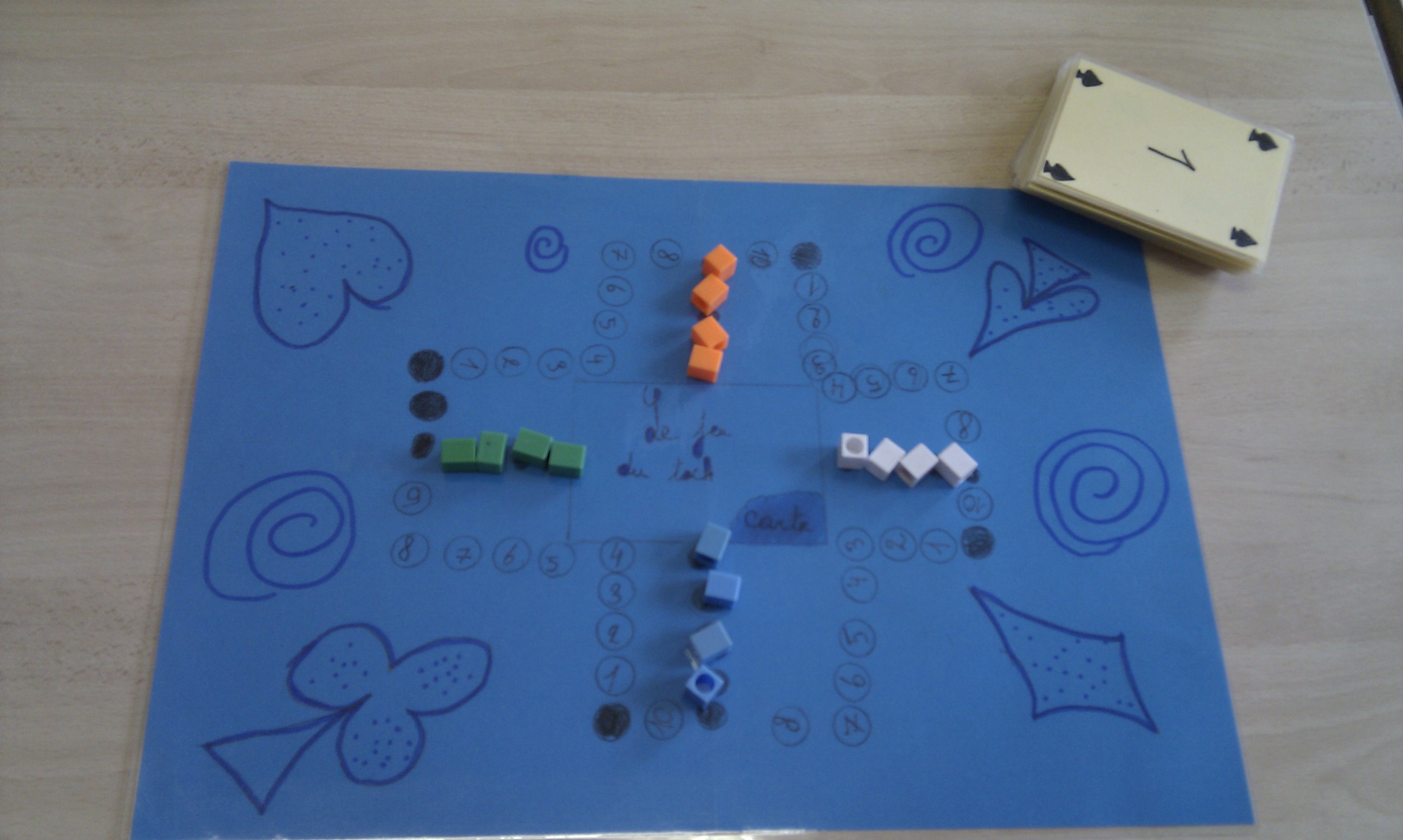 